REŠITVE, DZ. STR 110, 111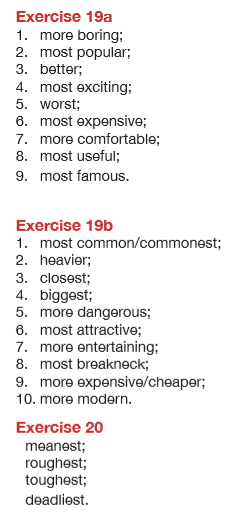 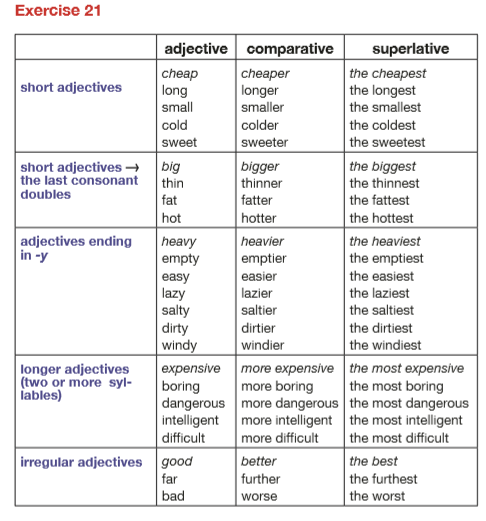 